Wojewódzki Inspektorat Ochrony Roślin i Nasiennictwa w Łodzi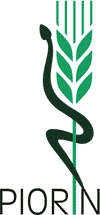 Oddział w Łaskutel., fax. 43 675-25-87 e-mail: o-lask@piorin.gov.plKOMUNIKAT O ZAGROŻENIU UPRAW ROŚLINW związku z wystąpieniem zagrożenia chorobami grzybowymi, zaleca się wykonanie zabiegów przeciwko brunatnej zgniliźnie drzew pestkowych na wiśni.Decyzja o zwalczaniu grzyba powinna być poprzedzona obserwacją drzew po kwitnieniu. Ocena stopnia nasilenia choroby polega na liczeniu pędów. W zagrożonych sadach do zwalczania patogena należy zastosować ochronę chemiczną jednorazowo - w początkowej fazie kwitnienia (faza białego pąka) lub dwukrotnie – w okresie białego pąka i pełni kwitnienia, zwłaszcza w okresie przewlekłych opadów. W celu ograniczenia źródła zakażenia grzybem wywołującym brunatną zgniliznę drzew pestkowych 
na wiśni należy także wycinać porażone pędy.Województwo: łódzkiePowiat:  łaski, zduńskowolskiAgrofag: Brunatna zgnilizna drzew pestkowychRoślina: WiśniaData publikacji komunikatu: 16.04.2018r.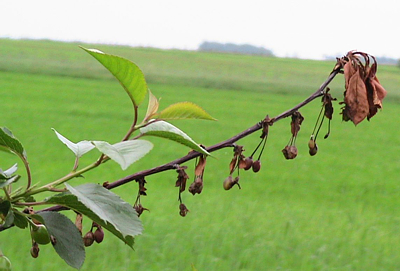 